ГБОУ СОШ № 277Кулакова Лариса ИвановнаУрок математики. 4 класс
Тема:

 «Умножение числа на произведение»
Цели:-Дать представление об умножения числа на произведение;
-Закреплять вычислительные умения и навыки, навыки решения задач;
-Развивать логическое мышление;
-Развивать умение работать в парах и всем коллективом;
-Расширять кругозор учащихся.
Оборудование:
-Иллюстрация зимнего леса.
-Еловые и сосновые шишки с примерами;-Корзинка с темой урока-Карточки с ребусами
-Иллюстрация дятла;-Карточки: зеленые, желтые, красные.Ход урока

1. Организационный момент

-Ну-ка, ты, проверь, дружок,

Ты готов начать урок?

Всё ль на месте?

Всё ль в порядке?

Ручка, книжка и тетрадка?

Все ли правильно сидят?

Все ль внимательно глядят?

Каждый хочет получать

Только лишь оценку( Дети  хором: «5»)


 2. Устный счёт.

- Посчитаем и поиграем.

Предлагаю отправиться на прогулку в зимний лес (иллюстрация). Входим в лес, а там шишки валяются, а на них примеры.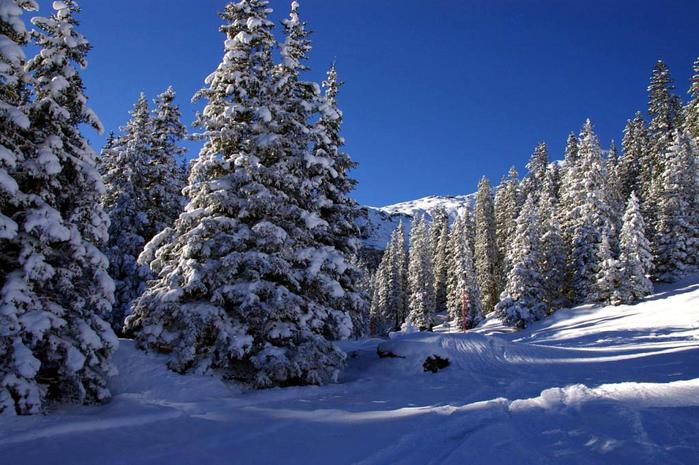 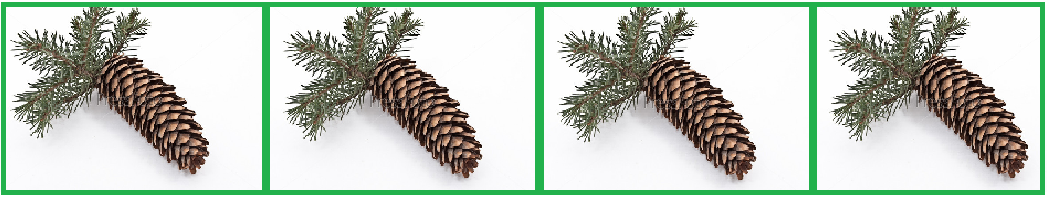 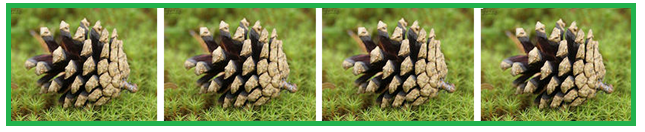 -Кто может сказать, какие шишки мы видим? ( Сосновые и еловые)- Как отличить сосновые шишки от еловых? ( Еловые шишки длинные, а сосновые – круглые и маленькие)- А кто же может раскидывать шишки в лесу?  (Белка, дятел)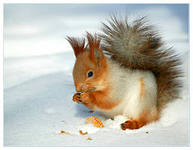 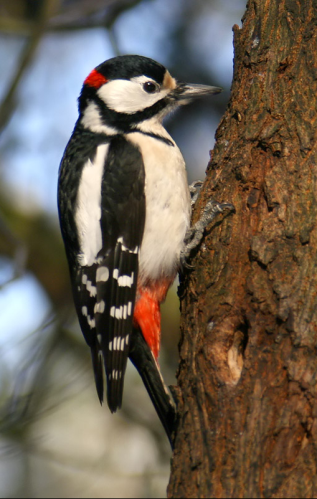 -Посмотрите на картинку, кто на ней изображен? (Дятел)-  Дятлы обитают в наших лесах.- Вспомните, в какой лесной зоне живет дятел? (В зоне лесов)- Что вы знаете о дятле?- Живёт дятел в дупле старого дерева. У него очень крепкий клюв. Зимой питается шишками. С одной шишкой справляется за 5-6 минут, делая при этом 600-800 ударов клювом. И так работает весь день без отдыха. Давайте и мы поучимся у дятла трудолюбию. Продолжаем работать по плану.-Шишки мы будем складывать в корзинку.-Если вы правильно решите все примеры, то на обратной стороне корзинки сможете прочитатьтему сегодняшнего урока.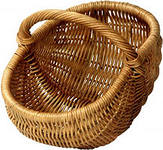 
(Дети по одному выходят к доске и решают примеры).56+1250*6120+2001000-5300:270*3125+2753.Сообщение темы урока.
- Молодцы! Правильно решили все примеры и собрали все шишки.
- Давайте прочитаем название темы урока на корзинке « Умножение числа на произведение»

4.Изучение новой темы.5.ФизкультминуткаЕлочки зеленыеНа ветру качаются,На ветру качаются,Низко наклоняются.Сколько елочек зеленых,Столько сделаем наклонов.Приседайте столько раз,Сколько сосенок у нас.Встали, присели.Встали, приселиИ на место тихо сели.6.Закрепление.1.Решаем №37, стр.8-Мы узнали разные способы умножения числа на произведение. Теперь попробуем применить эти знания на практике.-Вычислить наиболее удобным способом.
2. Задание «Пифагор»      3.Логическая разминка.-Мы заканчиваем путешествие по зимнему лесу. Чтобы из него выйти целыми и невредимыми, надо разгадать ребусы.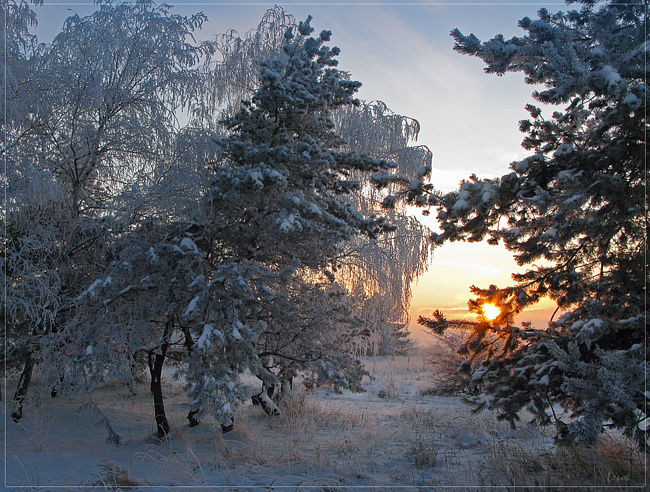 ПО100ВОЙ7Я3БУНАКО100ЧКАО5Р1А(Постовой, семья, трибуна, косточка, опять, Родина)7.Рефлексия-Вернемся к теме урока. Какую же мы поставили цель? Как вы с ней справились?-Покажите цветом. (У детей на парте 3 карточки :желтая, зеленая и красная)Красная  - ничего не понял.Желтая - понял, но сомневаюсь.Зеленая  – все понял.
8.Итог урока. Выставление оценок.-Как же можно умножить число на произведение?9. Домашнее задание:

 стр.8 №39, 40.План урока


1.Организационный момент.2. Устный счёт.
3. Сообщение темы урока.
4. Изучение новой темы
5.Физкультминутка.6.Закрепление.
7.Рефлексия.8.Итог урока.9.Домашнее задание.4.1 Новый материал.-Посмотрите на доску, Как можно посчитать сколько всего елочек?4.1 Новый материал.-Посмотрите на доску, Как можно посчитать сколько всего елочек?2*(4*2)=16(2*4)*2=16(2*2)*4=16( Записываю варианты ответов детей) -Прочитайте выражения.а) находим произведение чисел и умножаем на него числоб) умножаем число на первый  множитель  и результат умножаем на второй множитель в) умножаем число  на второй  множитель  и результат умножаем на первый множитель4.2.Работа по учебнику. Стр. 8 № 35-Как можно умножить число на произведение?-Почему при разных способах умножения получаются одинаковые ответы? ( Используется сочетательный закон умножения)4.3.Самостоятельная работа. Выполнение № 36. ( 2 примера разбираются у доски, остальные решаются самостоятельно с последующей проверкой и объяснением)4.4 Работа над задачей № 38-Прочитайте задачу. Выделите главные слова (Молоко коровы, сутки)-Что известно?(14 литров, 1 корова , 1 сутки)- Что надо узнать?-Можем ли мы сразу ответить на вопрос задачи?-Почему?-Что надо знать, чтобы ответить на вопрос задачи?- Во сколько действий будем решать задачу?-Запишите решение задачи выражением.         14*(10*7)= 980(л)Запишите еще 2 способа решения.         (14*10)*7=980 (л)         (14*7)*10=980 (л)- Как удобнее было сосчитать?